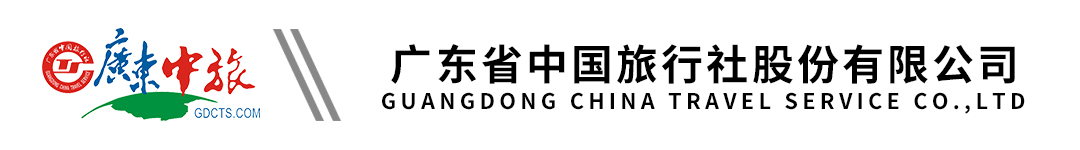 【亲子•三晋探宝】山西亲子夏令营双飞6日 | 张壁古堡 | 壶口瀑布 | 云丘山冰洞 | 云丘山希望农场 | 洪洞大槐树 | 平遥古城 | 常家庄园 | 东湖醋文化园 | 晋祠 | 山西博物院 | 太原古县城 | 《满江红》拍摄基地 行程单行程安排费用说明其他说明产品编号XFX-20230526QZ1出发地广州市目的地太原市-山西黄河壶口瀑布-山西常家庄园-山西五台山-云丘山旅游风景区-介休张壁古堡-洪洞大槐树景区-平遥古城墙-山西省博物馆-山西晋祠博物馆行程天数6去程交通飞机返程交通飞机参考航班（仅供参考，以实际出票为准，行程游览顺序根据出票航班时间调整为准！）（仅供参考，以实际出票为准，行程游览顺序根据出票航班时间调整为准！）（仅供参考，以实际出票为准，行程游览顺序根据出票航班时间调整为准！）（仅供参考，以实际出票为准，行程游览顺序根据出票航班时间调整为准！）（仅供参考，以实际出票为准，行程游览顺序根据出票航班时间调整为准！）产品亮点【课程亮点】【课程亮点】【课程亮点】【课程亮点】【课程亮点】天数行程详情用餐住宿D1广州-太原（航班待定，大约3小时左右）早餐：X     午餐：X     晚餐：√   太原：愉园，汇大国际，芒果水晶，丽柏酒店或不低于以上标准酒店D2太原-介休（约140公里，车程2小时左右）-云丘山（约250公里，车程3.5小时左右）早餐：√     午餐：√     晚餐：√   云丘山：诺富特酒店或不低于以上标准酒店D3云丘山-临汾（车程100KM，约1.5小时左右）早餐：√     午餐：√     晚餐：√   临汾：瑞晶酒店，思麦尔或不低于以上标准酒店D4临汾-平遥（车程130KM，约2小时左右）早餐：√     午餐：√     晚餐：√   平遥古城客栈：松盛长，颐和公馆，兴盛久或不低于以上标准酒店D5平遥-常家庄园（车程80KM，约1.5小时左右）-太原（车程35KM，约40分钟左右）早餐：√     午餐：√     晚餐：√   太原：愉园，汇大国际，芒果水晶，丽柏酒店或不低于以上标准酒店D6太原-广州（航班待定，大约3小时左右）早餐：√     午餐：√     晚餐：X   无费用包含1、交通：往返程经济舱机票。进出港口、航班时间等以航司出票为准。报名时请提供身份证复印件。1、交通：往返程经济舱机票。进出港口、航班时间等以航司出票为准。报名时请提供身份证复印件。1、交通：往返程经济舱机票。进出港口、航班时间等以航司出票为准。报名时请提供身份证复印件。费用不包含1、价格包含中未提及的一切费用；1、价格包含中未提及的一切费用；1、价格包含中未提及的一切费用；预订须知一、报名参团须知，请认真阅读，并无异议后于指定位置签名确认：温馨提示山西旅游须知保险信息自费旅游项目补充协议书（团号：               ）